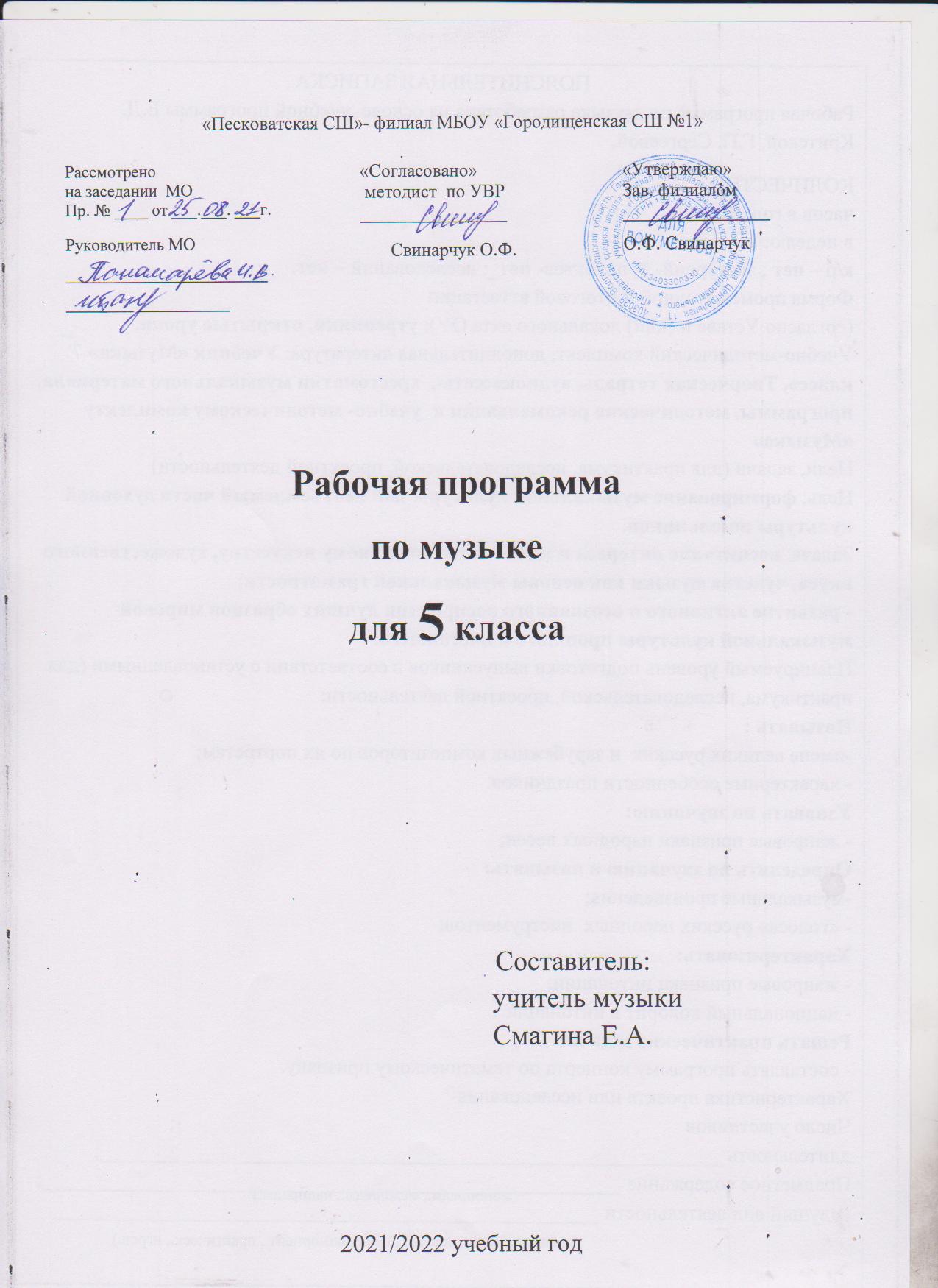 Календарно-тематическое планирование 5  класс:№п/пДата проведенияДата проведенияТема урокаТип урокаПланируемые результатыПланируемые результатыПланируемые результатыВиды учебной деятельности№п/пПланФактТема урокаТип урокаПланируемые результатыПланируемые результатыПланируемые результатыВиды учебной деятельности№п/пПланФактТема урокаТип урокаПредметныеЛичностныеМетапредметные Виды учебной деятельности1«Что роднит музыку с литературой»Урок открытия и первичного закрепления новых знаний.Понимать взаимодействие музыки с другими видами искусства на основе осознания специфики языка каждого из них.Размышлять о знакомом музыкальном произведении, высказывать суждение об основной идее. Узнавать на слух изученные произведения. Воспринимать музыкальную интонацию, эмоционально откликаться на содержание услышанного произведенияПознакомятся с понятиями: романс, песня, симфония, концерт, сюита, опера, инструментальная музыка. Научатся выявлять связи музыки и литературыЛ. Осмысление взаимодействия искусств как средства расширения представлений о содержании муз.образов.      П. Представление о содержании, форме, языке муз.произведения.                           Р. Владение умением в постановке учебных, исследо-ательских задач в процессе восприятия, исполнения и оценки музыкальных произведений разных жанров и стилей.  К. Передача собственных впечатлений о музыке и литературе в устной речи.      И. Формирование умений применять ИКТ как инструмент сбора и поиска музыкальной информацииСлушание музыки. Интонационно-образный анализ музыки. Хоровое пение2«Вокальная музыка» картины (постановка и решение учебных задач)Комбинированный урок.Взаимосвязь музыки и речи на основе их интонационной общности и различий. Богатство музыкальных образов (лирические). Народные истоки русской профессиональной музыки.Жанры вокальной музыки – песня.Познакомятся с отличиями музыкальной речи от речи литературной. Научатся:- называть основные жанры русских народных песен;- определять значение песни в жизни общества.Узнают: основные жанры народных песен, ее особенности.Научатся: исполнять образцы музыкально-поэтического творчества.Распознавать на слух и воспроизводить знакомые мелодии изученных произведений. Рассуждать о многообразии музыкального фольклора России. Выражать свое эмоциональное отношение к музыкальным образам исторического прошлого в слове, рисунке, жесте, пении.Обнаруживать, выявлять общность истоков народной и профессиональной музыки.Л. Осмысление взаимодейст-вия искусств как средства расширения представлений о содержании муз.образов.      П. Представление о содержании, форме, языке муз.произведения.                           Р. Владение умением в постановке учебных, исследо-вательских задач в процессе восприятия, исполнения и оценки музыкальных произве-дений разных жанров и стилей.  К. Передача собственных впечатлений о музыке и литературе в устной речи.      И. Формирование умений применять ИКТ как инструмент сбора и поиска музыкальной информации.Интонационно-образный анализ прослушанной музыки3«Вокальная музыка» (Романс) Комбинированный урокПонимать основные жанры  вокальной народной и профессиональной музыки.Выявлять общее и особенное между прослушанным произведением и произведениями других видов искусства.Проявлять личностное отношение при восприятии музыкальных произведений, эмоциональную отзывчивость.Узнают: основные жанры вокальной профессиональной музыки – романс, определение: камерная музыка.Научатся: отличать романс от песниЛ. Осмысление взаимодейст-вия искусств как средства расширения представлений о содержании муз.образов.      П. Представление о содержании, форме, языке муз.произведения.                           Р. Владение умением в постановке учебных, исследо-вательских задач в процессе восприятия, исполнения и оценки музыкальных произве-дений разных жанров и стилей.  К. Передача собственных впечатлений о музыке и литературе в устной речи.      И. Формирование умений применять ИКТ как инструмент сбора и поиска музыкальной информации.Интонационно-образный анализ прослушанной музыки. Разучить народные песни своего края, объяснить их сходство и различие4«Фольклор в музыке русских композиторов»  (Кикимора А.К. Лядов)Урок обобщения и систематизации знаний.Сравнивать музыкальные и речевые интонации, определять ихсходство и различия. Уметь по характерным признакам определять принадлежность музыкальных произведений к соответствующему жанру и стилю — народная, композиторская.Понимать  особенности русской народной музыкальной культуры. Основные жанры русской народной музыки.Познакомятся с интонационным своеобразием музыкального фольклора разных народов; Научатся: по характерным признакам определять принадлежность музыкальных произведений к соответствующему жанру и стилю — музыка классическая или народная на примере опер русских композиторов.Л. Осмысление взаимодейст-вия искусств как средства расширения представлений о содержании муз.образов.      П. Представление о содержании, форме, языке муз.произведения.                           Р. Владение умением в постановке учебных, исследо-вательских задач в процессе восприятия, исполнения и оценки музыкальных произве-дений разных жанров и стилей.  К. Передача собственных впечатлений о музыке и литературе в устной речи.      И.Обращение к ЭОР с целью самообразования.Интонационно-образный анализ музыки. Хоровое пение5«Фольклор в музыке русских композиторов»  (Шехеразада Н.А. Римский-Корсаков)Урок обобщения и систематизации знаний.По характерным признакам определять принадлежность музыкальных произведений к соответствующему жанру и стилю — музыка классическая или народная на примере опер русских композиторов Понимать интонационное своеобразие музыкального фольклора разных народов; образцы песенной и инструментальной народной музыки. Познакомятся с понятием программная музыка.Научатся анализировать составляющие средств выразительности: мелодию, ритм, темп, динамику, ладЛ.Осмысление взаимодействия искусств как средства расширения представлений о содержании муз.образов. Понимание жизненного содержания классической  музыки.           Выявление ассоциативных связей музыки слитературой.                              П. Усвоение словаря муз.терминов в процессе восприятия, размышлений о музыке. Р. Планирование собственных действий в процессе восприятия и исполнения музыки.               К. Передача собственных впечатлений о музыке и литературе в устной речи.  И. Формирование умений применять ИКТ как инструмент сбора и поиска муз.информации.   Послушать темы Шахриара и Шехеразада из сюиты Н.Римского-Корсакова.  6«Жанры инструментальной и вокальной музыки» (вокализ, романс, баркарола, серенада) Урок закрепления нового материала. Выявлять общее и особенное при сравнении музыкальных произведений на основе об интонационной природе музыки, музыкальных жанрах. Размышлять о музыке, анализировать, выказывать своё отношение. Понимать жанры светской вокальной  и инструментальной музыки: вокализ, песня без слов, романс, серенада.Познакомятся с понятиями: вокальная, инструментальная музыка.Научатся называть основные жанры вокальной и инструментальной музыки: вокализ, песня без слов, романс, серенада.Смогут: выявлять общее и особенное при сравнении музыкальных произведений на основе об интонационной природе музыки, музыкальных жанрах. Размышлять о музыке, анализировать, выказывать своё отношение.Л. Осмысление взаимодейст-вия искусств как средства расширения представлений о содержании муз.образов.      П. Представление о содержании, форме, языке муз.произведения.                           Р. Владение умением в постановке учебных, исследо-вательских задач в процессе восприятия, исполнения и оценки музыкальных произве-дений разных жанров и стилей.  К. Передача собственных впечатлений о музыке и литературе в устной речи.      И.Обращение к ЭОР с целью самообразования.Слушание музыки. Интонационно-образный анализПослушать одну из «Песен венецианских гондольеров» Ф.Мендельсона и «Баркаролу»из «Времён года»П.Чайковского7«Вторая жизнь песни»  Урок изучения и первичного закрепления новых знаний.Исследовать интонационно - образную природу музыкального искусства. Проявлять  эмоциональный отклик на выразительность и изобра-зительность в музыке.Понимать особенности русской народной музыкальной культуры.Познакомятся с понятиями: цитирование мелодии, аранжировка, оригинал, переложение, интерпретация. Научатся определять связи между композиторским и народным музыкальным искусствомЛ. Осмысление взаимодействия искусств как средства расширения представлений о содержании муз.образов.      П. Представление о содержании, форме, языке муз.произведения.                           Р. Владение умением в постановке учебных, исследо-вательских задач в процессе восприятия, исполнения и оценки музыкальных произве-дений разных жанров и стилей.  К. Передача собственных впечатлений о музыке и литературе в устной речи.      И.Обращение к ЭОР с целью самообразования.Слушание музыки. Интонационно-образный анализ8«Вторая жизнь песни»Урок закрепления нового материала. Наблюдать за  развитием  музыки, выявлять средства выразительности разных видов искусств  в создании единого образа.Сопоставлять особенности русской народной музыкальной культуры.Познакомятся с понятиями: цитирование мелодии, аранжировка, оригинал, переложение, интерпретация. Научатся определять связи между композиторским и народным музыкальным искусствомЛ. Осмысление взаимодействия искусств как средства расширения представлений о содержании муз.образов.      П. Представление о содержании, форме, языке муз.произведения.                           Р. Владение умением в постановке учебных, исследо-вательских задач в процессе восприятия, исполнения и оценки музыкальных произве-дений разных жанров и стилей.  К. Передача собственных впечатлений о музыке и литературе в устной речи.      И.Обращение к ЭОР с целью самообразования.Хоровое пениеПрослушивание музыкальных сочинений разных композиторов, в основу которых положены интонации народных песен и напевов.9Всю жизнь мою несу Родину в душе… «Программная симфония» («Перезвоны» В. Гаврилин) Урок изучения и первичного закрепления новых знанийПонимать  стилевое многообразие музыки 20 столетия, находить ассоциативные связи между художественными образами музыки и других видов искусства.Сопоставлять образное содержание музыкального произведения, выявлять контраст, как основной прием развития произведения, определять средства выразительности, подчеркивающие характер музыкального произведения; размышлять о знакомом музыкальном произведении, высказывать суждение об основной идее, о средствах и формах ее воплощения;участвовать в коллективной исполнительской деятельностиПознакомятся с понятиями: симфония-действо.Научатся выявлять родственные средства выразительности музыки и живописи, сопоставлять образное содержание музыкального произведения, выявлять контраст, как основной прием развития произведения, определять средства выразительности, подчеркивающие характер музыкального произведения; размышлять о знакомом музыкальном произведении, высказывать суждение об основной идее, о средствах и формах ее воплощения;участвовать в коллективной исполнительской деятельности.. Осмысление взаимодейст-вия искусств как средства расширения представлений о содержании муз.образов.      П. Представление о содержании, форме, языке муз.произведения.                           Р. Владение умением в постановке учебных, исследо-вательских задач в процессе восприятия, исполнения и оценки музыкальных произве-дений разных жанров и стилей.  К. Передача собственных впечатлений о музыке и литературе в устной речи.      И.Обращение к ЭОР с целью самообразованияХоровое пение. Беседа по теме занятия. Сравнение музыкальных произведений, созданных на основе метода «тождества и контраста»Послушать фрагменты симфонии-действа «Перезвоны»: «Весело на душе», «Вечерняя музыка», «Молитва».10«Писатели и поэты о музыке и музыкантах» (жанры фортепианной музыки) Комбинированный урок.Понимать взаимодействие музыки с другими видами искусства на основе осознания специфики языка каждого из них. Знать композиторов – романтиков: Ф.Шопен, жанры фортепианной музыки: этюд, ноктюрн, прелюдия. Размышлять о знакомом музыкальном произведении, высказывать суждение об основной идее, о средствах и формах ее воплощении, выявлять  связь музыки с другими искусствами, историей, жизнью. Узнавать на слух изученные произведения  зарубежной классикиУзнают, что благодаря музыке появились многие произведения литературы. Познакомятся с основными событиями из жизни и творчества композиторов, с понятием реквиемНаучатся понимать:  взаимодействие музыки с другими видами искусства на основе осознания специфики языка каждого из них, что музыка не только раскрывает мир человеческих чувств, настроений, мыслей, но и играет драматургическую роль, не только в литературе, но и в жизни. Знать жанры музыки: реквием, сюита.Найдут:  ассоциативные связи между художественными образами музыки и других видов искусства; Л. Осмысление взаимодейст-вия искусств как средства расширения представлений о содержании муз.образов.      П. Представление о содержании, форме, языке муз.произведения.                           Р. Владение умением в постановке учебных, исследо-вательских задач в процессе восприятия, исполнения и оценки музыкальных произве-дений разных жанров и стилей.  К. Передача собственных впечатлений о музыке и литературе в устной речи.      И.Обращение к ЭОР с целью самообразования.Вспомнить и спеть полюбившиеся песни из кинофильмов, телепередач11«Первое путешествие в музыкальный театр» (Опера) Урок изучения и первичного закрепления новых знаний.Научатся творчески интерпретировать содержание музыкального произведения в рисунке, участвовать в коллективной исполнительской деятельности, размышлять о музыке, выражать собственную позицию относительно прослушанной музыки. Понимать особенности оперного жанра, который возникает на основе литературного произведения как источника либретто оперы; знать  разновидности вокальных и инструментальных жанров и  форм  внутри оперы: увертюра, ария, речитатив, хор, ансамбль, а также исполнителей: певцы, дирижеры и т.д.Познакомятся с сюжетом (либретто) оперы «Садко»; с историей развития оперного искусства; с понятиями: опера, либретто, увертюра, речитатив, хор, ансамбль, сцена из оперы.Научатся приводить примеры к понятиям, творчески интерпретировать содержание музыкального произведения в рисунке, участвовать в коллективной исполнительской деятельности, размышлять о музыке, выражать собственную позицию относительно прослушанной музыки. Л. Осмысление взаимо-действия искусств как средства расширения представлений о содержа-нии муз.образов.               П. Представление о содержании, форме, языке муз.произведения. Усвое-ние словаря муз.терминов в процессе восприятия, размышлений о музыке. Р.Планированиесобствен-ных действий в процессе восприятия и исполнения музыки. Прогнозирование связей музыки с литерату-рой, театром. К. Передача собственных впечатлений о музыке и литературе в устной речи. И.Формиро-вание умений применять ИКТ как инструмент сбора и поиска музыкальной информации.       Интонационно-образный анализ фрагментов из оперы «Садко»12«Второе путешествие в музыкальный театр» (Балет) Урок изучения и первичного закрепления новых знаний.Называть  имена лучших  отечественных хореографов, танцоров, особенности балетного жанра, его специфику. Участвовать в коллективной исполнительской деятельности (вокализации основных тем, пластическом интонировании); наблюдать за  развитием  музыки, выявлять средства выразительности разных видов искусств  в создании единого образа.Познакомятся с историей развития балетного искусства; с понятиями: балет, солист-танцор, кордебалет.Научатся анализировать составляющие средства музыкальной выразительности участвовать в коллективной, исполнительской деятельности (вокализации основных тем, пластическом интонировании); наблюдать за развитием музыки, выявлять средства выразительности разных видов искусств в создании единого образа.Л. Осмысление взаимо-действия искусств как средства расширения представлений о содержа-нии муз.образов.               П. Представление о содержании, форме, языке муз.произведения. Усвое-ние словаря муз.терминов в процессе восприятия, размышлений о музыке. Р.Планированиесобствен-ных действий в процессе восприятия и исполнения музыки. Прогнозирование связей музыки с литерату-рой, театром. К. Передача собственных впечатлений о музыке и литературе в устной речи. И.Формиро-вание умений применять ИКТ как инструмент сбора и поиска музыкальной информации.     Хоровое пение.13«Музыка в театре, кино, на телевидении» Урок изучения и первичного закрепления новых знаний.Участвовать в коллективной исполнительской деятельности (вокализации основных тем, пластическом интонировании);  Понимать  роль литературного сценария и значение музыки в синтетических видах искусства: театре, кино, телевидении.Познакомятся с ролью литературного сценария и значением музыки в синтетических видах искусства: в театре, кино, на телевидении.Научатся участвовать в коллективной исполнительской деятельности (вокализации основных тем, пластическом интонировании)Л. Осмысление взаимо-действия искусств как средства расширения представлений о содержа-нии муз.образов.               П. Представление о содержании, форме, языке муз.произведения. Усвое-ние словаря муз.терминов в процессе восприятия, размышлений о музыке. Р.Планированиесобствен-ных действий в процессе восприятия и исполнения музыки. Прогнозирование связей музыки с литерату-рой, театром. К. Передача собственных впечатлений о музыке и литературе в устной речи. И.Формиро-вание умений применять ИКТ как инструмент сбора и поиска музыкальной информации.       Беседа. Интонационно-образное сопоставление музыки и литературных произведений14«Третье путешествие в музыкальный театр» (Мюзикл) Урок изучения и первичного закрепления новых знаний.  Понимать особенности жанра – мюзикл. Выявления связей музыки с другими искусствами, историей и жизнью. Творчески интерпретировать содержание музыкального произведения в пении, музыкально-ритмическом движении, поэтическом слове, изобразительной деятельности. Познакомятся с понятием: мюзикла, историей возникновения мюзикла. Узнают, чем мюзикл отличается от оперы,особенности жанра – мюзикл. Выявления связей музыки с другими искусствами, историей и жизньюНаучатся называть наиболее известные мюзиклы и их композиторовЛ. Осмысление взаимо-действия искусств как средства расширения представлений о содержа-нии муз.образов.               П. Представление о содержании, форме, языке муз.произведения. Усвое-ние словаря муз.терминов в процессе восприятия, размышлений о музыке. Р.Планированиесобствен-ных действий в процессе восприятия и исполнения музыки. Прогнозирование связей музыки с литерату-рой, театром. К. Передача собственных впечатлений о музыке и литературе в устной речи. И.Формиро-вание умений применять ИКТ как инструмент сбора и поиска музыкальной информации.       Хоровое пение. Слушание музыки. Интонационно-образный анализ. Прослушать фрагменты из мюзикла:»Песню Джелликл-кошек», «Песню Бастофера Джонса»-важного, солидного кота, «Песню Макэвити»-кота-разбойника и финальный хор «Как приручить кошек»15  «Мир композитора»Урок изучения и первичного закрепления новых знаний.  Передавать свои музыкальные впечатления в устной и письменной форме; проявлять творческую инициативу, участвуя в музыкально-эстетической жизни класса, школы.Понимать взаимодействие музыки и литературы на основе специфики и общности жанров этих видов искусства; знать имена выдающихся русских и зарубежных композиторов, приводить примеры их произведений. Знать имена ямальских композиторов: С.Няруй, А.Бердышев, Ю.Юнкеров. Познакомятся с профессией композиторНаучатся участвовать в коллективной исполнительской деятельности (вокализации основных тем, пластическом интонировании)Л. Осмысление взаимо-действия искусств как средства расширения представлений о содержа-нии муз.образов.               П. Представление о содержании, форме, языке муз.произведения. Усвое-ние словаря муз.терминов в процессе восприятия, размышлений о музыке. Р.Планированиесобствен-ных действий в процессе восприятия и исполнения музыки. Прогнозирование связей музыки с литерату-рой, театром. К. Передача собственных впечатлений о музыке и литературе в устной речи. И.Формиро-вание умений применять ИКТ как инструмент сбора и поиска музыкальной информацииСказки Э.-Т.-А. Гофмана. Музыкальные характеристики литературных героев       16Обобщение.Комбинированный урок.Хоровое пение.17«Что роднит музыку с изобразительным искусством» Урок открытия новых знанийВслушиваться в музыку, мысленно представлять живописный образ, а всматриваясь  в произведения изобразительного искусства, услышать в своем воображении музыку, эмоционально воспринимать и оценивать разнообразные явления музыкальной культуры. Понимать  возможные связи музыки и изобразительного искусства. Специфику средств художественной выразительности живописи и музыкиУзнают, что роднит музыку и изобразительное искусство, со средствами выразительности музыки. Научатся выявлять связи и общие черты в средствах выразительности музыки и изобразительного искусства, вслушиваться в музыку, мысленно представлять живописный образ, а всматриваясь в произведения изобразительного искусства, услышать в своем воображении музыку, эмоционально воспринимать и оценивать разнообразные явления музыкальной культуры.Л. Выявление ассоциативных связей музыки с изобразительным искусством.  П. Усвоение словаря муз.терминов в процессе восприятия, размышлений о музыке. Р. Планирование собственных действий в процессе восприятия и исполнения музыки.. К. Передача собственных впечатлений о музыке и изобразительном искусстве в устной речи.  И. Формирование умений применять ИКТ как инструмент сбора и поиска музыкальной информации.   Слушание музыки.Хоровое пениеРассмотреть произведения изобразительного искусства, подумать, можно ли услышать живопись, а вслушиваясь в музыкальные сочинения, можно ли увидеть музыку.18«Небесное и земное в звуках и красках» (русская духовная музыка)Комбинированный урок.Эмоционально - образно воспринимать и характеризовать музыкальные произведения; сопоставлять средства музыкальной и художественной выразительности: цвет- тембр, колорит – лад, ритм музыки –  ритм  изображения, форма – композиция.Понимать   интонационно-образную природу духовной  музыки, ее жанровое и стилевое многообразие.Познакомятся с общностью языка различных видов искусства.Научатся выявлять общие черты в художественных и музыкальных образахЗнать/понимать: интонационно-образную природу духовной музыки, ее жанровое и стилевое многообразие.Уметь: эмоционально - образно воспринимать и характеризовать музыкальные произведения; сопоставлять средства музыкальной и художественной выразительности: цвет- тембр, колорит – лад, ритм музыки – ритм изображения, форма – композиция.Л. Осмысление взаимодействия искусств как средства расширения представлений о содержании муз.образов.          Выявление ассоциативных связей музыки с  изобразительнымискусст-вом. П. Представление о содержании, форме, языке муз.произведения.           Р. Владение умением в постановке учебных, исследовательских задач в процессе восприятия, исполнения и оценки музыкальных произведений разных жанров и стилей. К. Передача собственных впечатлений о музыке и изобразительном искусстве в устной речи.  И. Формирование умений применять ИКТ как инструмент сбора и поиска музыкальнойСлушание музыки. Интонационно-образный анализ музыкальных и художественных произведений19«Звать через прошлое к настоящему» Урок закрепления нового материала.Сопоставлять героико -  эпические образы музыки с образами изобразительного искусства;  эмоционально-образно воспринимать и характеризовать музыкальные произведения; пропевать  темы из вокальных и инструментальных произведений, получивших мировое признание; проявлять творческую инициативу. Понимать богатство музыкальных образов (героические и эпические) и особенности их  драматургического развития (контраст). Жанр вокальной музыки - кантата.Знать/понимать: богатство музыка-льных образов (героические и эпические) и особенности их драматургического развития (контраст). Жанр вокальной музыки - кантата.Уметь: сопоставлять героико - эпические образы музыки с образами изобразительного искусства; эмоционально-образно воспринимать и характеризовать музыкальные произведения; пропевать темы из вокальных и инструментальных произведений, получивших мировое признание; проявлять творческую инициативу.Л.Понимание жизненного содержания народной, классической и современ-ной музыки.  Выявление ассоциативных связей музыки с  изобразительным искусством.   П. Представ-ление о содержании, форме, языке муз.произведения.           Р. Владение умением в постановке учебных, исследовательских задач в процессе восприятия, исполнения и оценки музыкальных произведений разных жанров и стилей. К. Передача собственных впечатлений о музыке и изобразительном искусстве в устной речиСлушание музыки. Интонационно-образный анализ музыкальных и художественных произведений20«Звать через прошлое к настоящему» Урок закрепления нового материала.Сопоставлять героико -  эпические образы музыки с образами изобразительного искусства;  эмоционально-образно воспринимать и характеризовать музыкальные произведения; пропевать  темы из вокальных и инструментальных произведений, получивших мировое признание; проявлять творческую инициативу. Понимать богатство музыкальных образов (героические и эпические) и особенности их  драматургического развития (контраст). Жанр вокальной музыки - кантата.Познакомятся с общими чертами художественных и музыкальных образов, с основными чертами кантаты, с богатством музыкальных образов (героические и эпические) и особенностями их драматургического развития. Научатся сопоставлять героико-эпиче-ские образы музыки с образами изобразительного искусства; эмоционально-образно воспринимать и характеризовать музыкальные произведения; пропевать темы из вокальных и инструментальных произведений, получивших мировое признание; проявлять творческую инициативуЛ.Понимание жизненного содержания народной, классической и современ-ной музыки.  Выявление ассоциативных связей музыки с  изобразительным искусством.   П. Представ-ление о содержании, форме, языке муз.произведения.           Р. Владение умением в постановке учебных, исследовательских задач в процессе восприятия, исполнения и оценки музыкальных произведений разных жанров и стилей. К. Передача собственных впечатлений о музыке и изобразительном искусстве в устной речи- слушание музыки;- анализ строения музыки и средств выразительности;- инструментальное музицирование,- самостоятельная, индивидуальная и коллективная исследовательская деятельность с применением ИКТ;21«Музыкальная живопись и живописная музыка» (С.В. Рахманинов)Урок обобщения и систематизации знаний.Понимать выразительные возможности музыки и ее изобразительности, общее и различное в русском и западноевропейском искусстве, различных стилевых направлений. Знать выдающихся русских и зарубежных композиторов: С.Рахманинов, Ф.Шуберт, их творчество.  Сопоставлять зримые образы музыкальных сочинений русского и зарубежного композитора   (вокальные и инструментальные), общность отражения жизни в русской музыке и поэзии.Познакомятся с выразительными возможностями музыки и её изобразительности, с выдающимися русскими и зарубежными композиторами: С. Рахманиновым, Ф. Шубертом, их творчеством. Научатся:- выявлять общее в выразительных возможностях музыки и живописи;- анализировать составляющие средств выразительности: мелодию, ритм, темп, динамику, лад.Л.Осмыслениевзаимо-действия искусств как средства расширения представлений о содержании муз.образов. Понимание жизненного содержания народной, классической и современ-ной музыки.  П. Представ-ление о содержании, форме, языке муз.произведения.           Р. Владение умением в постановке учебных, исследовательских задач в процессе восприятия, исполнения и оценки музыкальных произведений разных жанров и стилей. К. Передача собственных впечатлений о музыке и изобразительном искусстве в устной речи.  И. Формирование умений применять ИКТ как инструмент сбора и поиска музыкальной информации.   - хоровое, ансамблевое и сольное пение;- самостоятельное составление исполнительского плана песни;- просмотр фрагментов кинофильма.22«Музыкальная живопись и живописная музыка. Музыкальные картины».(Ф. Шуберт)Урок обобщения и систематизации знаний.Понимать выразительные возможности музыки и ее изобразительности, общее и различное в русском и западноевропейском искусстве, различных стилевых направлений. Знать выдающихся русских и зарубежных композиторов: С.Рахманинов, Ф.Шуберт, их творчество.  Сопоставлять зримые образы музыкальных сочинений русского и зарубежного композитора   (вокальные и инструментальные), общность отражения жизни в русской музыке и поэзии.Познакомятся: с выразительными возможностями музыки и ее изобразительности, общее и различное в русском и западно – европейском искусстве, различных стилевых направлений. Знать выдающихся русских и зарубежных композиторов: С.Рахманинов, Ф.Шуберт, их творчество. Научатся: сопоставлять зримые образы музыкальных сочинений русского и зарубежного композитора (вокальные и инструментальные), общность отражения жизни в русской музыке и поэзии.Петь темы из вокальных и инструментальных произведений, получивших мировое признание. Узнавать на слух изученные произведения русской и зарубежной классики.Л.Осмыслениевзаимо-действия искусств как средства расширения представлений о содержании муз.образов. Понимание жизненного содержания народной, классической и современ-ной музыки.  П. Представ-ление о содержании, форме, языке муз.произведения.           Р. Владение умением в постановке учебных, исследовательских задач в процессе восприятия, исполнения и оценки музыкальных произведений разных жанров и стилей. К. Передача собственных впечатлений о музыке и изобразительном искусстве в устной речи.  И. Формирование умений применять ИКТ как инструмент сбора и поиска музыкальной информации.   Слушание музыки. Рассматривание картинИнтонационно-образный анализ музыкальных и художественных произведений23«Колокольность в музыке и изобразительном искусстве» Комбинированный урокНаходить ассоциативные связи между художественными образами музыки и других видов искусства; размышлять о знакомом музыкальном произведении, высказывать суждение об основной идее, о средствах и формах ее воплощения.Понимать Колокольность – важный элемент национального мировосприятия. Колокольные звоны: трезвон, благовест, набат. Народные истоки русской профессиональной музыки. Характерные черты  творчества С.Рахманинова. Композиторы отражают в своих произведениях дух своего народа, своего времени, обращаясь к незыблемым духовным ценностям. Познакомятся с местом и значением колокольных звонов в жизни человека. Узнают, как называется праздничный колокольный перезвон.Научатся проводить интонационно-образный анализ музыкиЛ. Осмысление взаимодействия искусств как средства расширения представлений о содержа-нии муз.образов. Выявление ассоциативных связей музыки с  изобрази-тельным искусством.   П. Представление о содержа-нии, форме, языке муз.произведения.  Р. Владение умением в постановке исследовательских задач в процессе восприятия, исполнения и оценки музыкальных произведений разных жанров и стилей. К. Передача собственных впечатлений о музыке и изобразительном искусстве в устной речи.  И.Форми-рование умений применять ИКТ как инструмент сбора и поиска музыкальной информации.   Сравните язык произведений двух видов искусства: музыки и живописи. Какое состояние вызывают у тебя особенности композиции романса? картины?24«Портрет в музыке и изобразительном искусстве» (Портрет Паганини в произведениях искусства).Урок обобщения и систематизации знаний.Осознавать музыку как вид искусства интонации на новом уровне триединства «композитор -  исполнитель – слушатель».Выразительные возможности скрипки. Знать имена великих скрипичных мастеров, скрипачей.Сопоставлять произведения скрипичной музыки с живописными полотнами художников разных эпох,через сравнение различных интерпретациймузыкальных произведений, эмоционально-образно воспринимать и характеризовать музыкальные произведения.Познакомятся с историей создания скрипки, её мастерами - изготовителями и исполнителями. Научатся:- сопоставлять скрипичную музыкус живописью;- анализировать, сравнивать произведенияЛ. Осмысление взаимодействия искусств как средства расширения представлений о содержании муз.образов. П. Представление о содержании, форме, языке муз.произведения.          Р. Владение умением в постановке учебных, исследовательских задач в процессе восприятия, исполнения и оценки музыкальных произведений разных жанров и стилей.искусством. К. Передача собственных впечатлений о музыке и изобразительном искусстве в устной речи.  И. Формирование умений применять ИКТ как инструмент сбора и поиска музыкальной информации.Слушание музыки. Интонационно-образный анализ25«Волшебная палочка дирижера»  Комбинированный урок.Называть имена выдающихся дирижеров, их  значение в исполнении симфонической музыки,  роль групп симфонического оркестра. Знать/понимать: имена выдающихся дирижеров, их значение в исполнении симфонической музыки, роль групп симфонического оркестра. Уметь: передавать свои музыкальные впечатления в устной форме, размышлять о музыкальном произведении, проявлять навыки вокально – хоровой Л. Осмысление взаимодействия искусств как средства расширения представлений о содержании муз.образов. П. Представление о содержании, форме, языке муз.произведения.   Слушание музыки. Интонационно-образный анализ. Хоровое пение26«Образы борьбы и победы в искусстве» Комбинированный урок.Передавать свои музыкальные впечатления в устной форме, размышлять о музыкальном произведении, проявлять навыки вокально – хоровой работы.Научатся:- делать предположения о том,что предстоит услышать (образный строй);- проводить интонационно-образный анализ музыкиУзнают: имена выдающихся дирижеров, их значение в исполнении симфонической музыки, роль групп симфонического оркестра. Сущность музыкального исполнительства как искусства интерпретации...          Р. Владение умением в постановке учебных, исследовательских задач в процессе восприятия, исполнения и оценки музыкальных произведений разных жанров и стилей.искусством. К. Передача собственных впечатлений о музыке и изобразительном искусстве в устной речи.  И. Формирование умений применять ИКТ как инструмент сбора и поиска музыкальной информации- слушание музыки;- анализ строения музыки и средств выразительности;- инструментальное музицирование,- самостоятельная, индивидуальная и коллективная исследовательская деятельность с применением ИКТ;27«Застывшая музыка» Урок изучения и первичного закрепления новых знанийСоотносить музыкальные произведения с произведениями других видов искусства по стилю, размышлять  о музыке, выражать  собственную позицию относительно прослушанной музыки; участвовать в коллективной исполнительской деятельности.Понимать  принадлежность духовной музыки к стилю русского или западноевропейского искусства, изученные музыкальные сочинения, называть их авторов; понятие – полифония.Познакомятся с отличием католической и православной музыкальной культуры; с понятием а капелла. Научатся сопоставлять музыку и памятники архитектурыЛ. Осмысление взаимодействия искусств как средства расширения представлений о содержании муз.образов. П. Представление о содержании, форме, языке муз.произведения.          Р. Владение умением в постановке учебных, исследовательских задач в процессе восприятия, исполнения и оценки музыкальных произведений разных жанров и стилей.искусством. К. Передача собственных впечатлений о музыке и изобразительном искусстве в устной речи.  И. Формирование умений применять ИКТ как инструмент сбора и поиска музыкальной информации.- слушание музыки;- анализ строения музыки и средств выразительности;- инструментальное музицирование,- самостоятельная, индивидуальная и коллективная исследовательская деятельность с применением ИКТ;28«Полифония в музыке и живописи»  (И.С. Бах)Урок обобщения и систематизации знаний.Понимать о   принадлежности духовной музыки к стилю русского или западноевропейского искусства, изученные музыкальные сочинения, называть их авторов; понятие – полифония, фуга. Органная музыка. Соотносить музыкальные произведения с произведениями других видов искусства по стилю, размышлять  о музыке, выражать  собственную позицию относительно прослушанной музыки; участвовать в коллективной исполнительской деятельности.Познакомятсяс понятиями: орган, полифония, фуга; с основными событиями из жизни и творчества И.-С. БахаЗнать/понимать: принадлежность духовной музыки к стилю русского или западноевропейского искусства, изученные музыкальные сочинения, называть их авторов; понятие – полифония, фуга. Органная музыка. Уметь: соотносить музыкальные произведения с произведениями других видов искусства по стилю, размышлять о музыке, выражать собственную позицию относительно прослушанной музыки; участвовать в коллективной исполнительской деятельности.Л. Осмысление взаимодействия искусств как средства расширения представлений о содержании муз.образов. П. Представление о содержании, форме, языке муз.произведения.          Р. Владение умением в постановке учебных, исследовательских задач в процессе восприятия, исполнения и оценки музыкальных произведений разных жанров и стилей.искусством. К. Передача собственных впечатлений о музыке и изобразительном искусстве в устной речи.  И. Формирование умений применять ИКТ как инструмент сбора и поиска музыкальной информации.Слушаниемузыки.Хоровоепение29«Музыка на мольберте» Комбинированный урокПонимать о связи музыки, изобразительного искусства и литературы на примере творчества литовского художника - композитора М.Чюрлёниса. Сравнивать общность образов в музыке, живописи, литературе, размышлять о знакомом музыкальном произведении, высказывать суждение об основной идее, о средствах и формах ее воплощения, проявлять творческую инициативу.Познакомятся с понятиями: импрессионизм, интерпретация, джаз.Знать/понимать: особенности импрессионизма, как художественного стиля, особенности творчества К. Дебюсси. Выразительность и изобразительность музыкальной интонации.Познакомятся с понятиями: триптих, соната.Узнают, что роднит музыку и изобразительное искусство; Научатся выявлять связи и общие черты в средствах выразительности музыки и изобразительного искусстваЛ. Осмысление взаимодействия искусств как средства расширения представлений о содержании муз.образов. П. Представление о содержании, форме, языке муз.произведения.          Р. Владение умением в постановке учебных, исследовательских задач в процессе восприятия, исполнения и оценки музыкальных произведений разных жанров и стилей.искусством. К. Передача собственных впечатлений о музыке и изобразительном искусстве в устной речи.  И. Формирование умений применять ИКТ как инструмент сбора и поиска музыкальной информации.Слушание музыки. Хоровое пение. Рассматривание иллюстраций (репродукций картин)Всмотритесь в картины М. Чюрлёниса. Что новое, необычное увидел ты в них?Послушать музыку М. Чюрлениса. Симфоническая поэма «Море»30«Импрессионизм в музыке и живописи» Урок изучения и первичного закрепления новых знаний.Понимать  особенности  импрес-сионизма, как художественного стиля, особенности творчества К. Дебюсси. Выразительность и изобразительность музыкальной интонации.Определять характер, настроение и средства выразительности в музыкальном произведении. Передавать настроение музыки в пении, музыкально-пластическом движении, рисунке.Уметь: определять характер, настроение и средства выразительности в музыкальном произведении. Передавать настроение музыки в пении, музыкально-пластическом движении, рисунке.Л. Осмысление взаимодействия искусств как средства расширения представлений о содержании муз.образов. П. Представление о содержании, форме, языке муз.произведения.          Р. Владение умением в постановке учебных, исследовательских задач в процессе восприятия, исполнения и оценки музыкальных произведений разных жанров и стилей.искусством. К. Передача собственных впечатлений о музыке и изобразительном искусстве в устной речи.  И. Формирование умений применять ИКТ как инструмент сбора и поиска музыкальной информации.Слушание музыки. Интонационно-образный анализРассматривание иллюстраций. Хоровое пение31«О подвигах, о доблести и славе» Комбинированный урок.Сопоставлять установление  взаимосвязи между разными видами искусства на уровне общности идей, тем, художественных образов; продолжать знакомство с жанром реквиема. Выявлять общее и особенное между прослушанным произведением и произведениями других видов искусства, участвовать в коллективной исполнительской деятельности.Познакомятся с понятием реквием, произведениями литературы, живописи и музыки, раскрывающими военную тему - защиты Родины. Научатся проводить интонационно-образный анализ музыки (на примере музыкальных произведений С. С. Прокофьева, Г. В. Свиридова и др.)Л. Осмысление взаимодействия искусств как средства расширения представлений о содержании муз.образов. П. Представление о содержании, форме, языке муз.произведения.          Р. Владение умением в постановке учебных, исследовательских задач в процессе восприятия, исполнения и оценки музыкальных произведений разных жанров и стилей.искусством. К. Передача собственных впечатлений о музыке и изобразительном искусстве в устной речи.  И. Формирование умений применять ИКТ как инструмент сбора и поиска музыкальной информации.Спойте известные тебе современные песни, которые звучат в День Победы 9 мая? Перечитайте рассказ К.Паустовского «Струна» из творческой тетради. Какой силой  обладает музыка? Какую роль она играла в годы войны?32«В каждой мимолетности вижу я миры.  Музыкальная живопись Мусоргского» Комбинированный урок.Понимать своеобразие музыкальных образов  в творчестве русских композиторов С. Прокофьева и М. Мусоргского. Выявлять особенности интерпретации одной и той же художественной идеи, сюжета в творчестве различных композиторов; выявлять общее и особенное при сравнении музыкальных произведений на основе полученных знаний об интонационной природе музыки.Познакомятся с понятием интерпретация, со своеобразием музыкальных образов в творчестве русских композиторов С. С. Прокофьева и М. П. Мусоргского. Научатся выявлять особенности интерпретации одной и той же художественной идеи, сюжета в творчестве различных композиторов; выявлять общее и особенное при сравнении музыкальных произведений на основе полученных знаний об интонационной природе музыкиЛ. Осмысление взаимодействия искусств как средства расширения представлений о содержании муз.образов. П. Представление о содержании, форме, языке муз.произведения.          Р. Владение умением в постановке учебных, исследовательских задач в процессе восприятия, исполнения и оценки музыкальных произведений разных жанров и стилей.искусством. К. Передача собственных впечатлений о музыке и изобразительном искусстве в устной речи.  И. Формирование умений применять ИКТ как инструмент сбора и поиска музыкальной информации.Слушание музыки. Хоровое пение33Мир композитора. С веком наравне. .   Урок контроля, оценки и коррекции знаний учащихсяВладеть навыками музицирования: исполнение песен (народных, классического репертуара, современных авторов), напевание запомнившихся мелодий знакомых музыкальных сочинений.Понимать  о взаимодействии изобразительного искусства и музыки и их стилевом сходстве и различии на примере произведений русских и зарубежных композиторов.знать имена выдающихся русских и зарубежных композиторов, приводить примеры их произведений. Познакомятсяс тем, что роднит музыку, литературу и изобразительное искусство. Научатся выявлять особенности интерпретации одной и той же художественной идеи, сюжета в творчестве различных композиторов; выявлять общее и особенное при сравнении музыкальных произведений на основе полученных знаний об интонационной природе музыки.Знать/понимать: своеобразие музы-кальных образов в творчестве русских композиторов С. Прокофьева и М. Мусоргского.Л. Осмысление взаимодействия искусств как средства расширения представлений о содержании муз.образов. П. Представление о содержании, форме, языке муз.произведения.          Р. Владение умением в постановке учебных, исследовательских задач в процессе восприятия, исполнения и оценки музыкальных произведений разных жанров и стилей.искусством. К. Передача собственных впечатлений о музыке и изобразительном искусстве в устной речи.  И. Формирование умений применять ИКТ как инструмент сбора и поиска музыкальной информации.Слушание музыки. Интонационно-образный анализ34Урок-концерт. Закрепление четверти и года.Урок контроля, оценки и коррекции знаний учащихсяПередавать свои музыкальные впечатления в устной и письменной форме; распознавать на слух и воспроизводить знакомые мелодии изученных произведений инстру-ментальных и вокальных жанров. Л. Осмысление взаимодействия искусств как средства расширения представлений о содержании муз.образов. П. Представление о содержании, форме, языке муз.произведения.          Р. Владение умением в постановке учебных, исследовательских задач в процессе восприятия, исполнения и оценки музыкальных произведений разных жанров и стилей.искусством. К. Передача собственных впечатлений о музыке и изобразительном искусстве в устной речи.  И. Формирование умений применять ИКТ как инструмент сбора и поиска музыкальной информации.Слушание музыки. Хоровое пение